臺北市公私立國民中學暨附設補校110學年度畢業生市長獎頒獎典禮實施計畫壹、依據：臺北市各級學校110學年度畢業生市長獎頒獎典禮實施計畫。貳、目的：一、表揚優秀傑出學生，落實五育並重、全人發展之教育理念。二、感念師長、家長教養之恩，親師共同見證優異表現成果分享榮耀。參、主    題：接軌未來 築夢飛翔肆、主辦單位：臺北市政府教育局伍、承辦學校：臺北市立南門國民中學陸、表揚方式：為避免引起嚴重特殊傳染性肺炎(COVID-19，簡稱武漢肺炎)之群聚感染，停止辦理頒獎典禮，由各校於校內公開場合自行頒發，以發揮見賢思齊之效。請各校榮獲市長獎學生填寫個人優良事蹟表，經家長同意後將事蹟表公開於網頁表揚。    臺北市國中市長獎網址：                      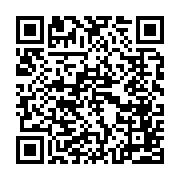     http://www.nmjh.tp.edu.tw/category/office/div_03/section_301/109_mayor/柒、受獎學生資格及程序：一、資格：受獎學生應符合下列資格之一(一)各級學校應屆畢業生每班第一名（依據各級學校成績評量相關辦法）。(二)在學期間表現傑出之畢業生：體育、技能、藝能、科學或創作、社團活動、社會或學校服務學習、敬師孝親、助人義行、其他等有具體事蹟者。(三)前開領有市長獎之學生，不得再兼領其他學業成績優良獎項。同時符合前二點之資格者，以第一點之資格請領並占第一點之名額。二、前項第二款受獎學生之審議程序：(一)各校應訂定或修訂相關評選辦法並公告於學校網站；受獎學生額度為畢業總班級數之3分之1，並採無條件進位計算。(二)各校應組成審查委員會，由校長擔任召集人，委員由教師會（或教師）代表、家長會代表、行政人員代表擔任之。學校應訂定迴避原則，相關審議紀錄應留存1年。捌、獎狀獎品發放：市長獎(含議長獎、局長獎)獎狀、獎品領取時間：111年5月24日(星期二)於臺北市中正區南門國中校門口穿堂，領取市長獎(含議長獎、局長獎)獎品、獎狀及相關資料，獎狀請各校套印後擇佳期發予得獎學生。請各校於指定時間指派承辦人，持職章前來領取。請惠予出席人員公假及課務派代。若未能於前揭日期前來領取，請洽詢南門國中訓育組，將另行安排時段於學務處領取與簽收。三、因應防疫，請各校依附件所列之時間梯次前來領取。配合防疫規範，請出席人員入校時出示COVID-19疫苗第三劑接種滿14日之證明（小黃卡、健保 卡、健保行動快易通皆可）或三日內快篩/PCR陰性證明，並於校門口量測體溫、以酒精進行消毒。四、因應疫情各校請依照表列時間南門國中領取相關物品，領取物品人員請佩戴口罩並做好相關防疫措施。因獎品多請各校可評估攜帶行李箱或推車來領取，本校停車位有限不提供停車位，請搭乘捷運(小南門站2號出口)，或自行停車於本校對面付費停車場。  五、上網填報市長獎名單: (可於5/24領獎品時一併送回南門國中)     請各校於111年5月24日(星期二)前      (1)上網填報市長獎名單(2)填報後列印核章、並掛號郵寄或5/24日領獎品時逕送核章後的市長獎紙本名單正本至南門國中，以利獲獎學生獎牌製作。  六、市長獎優良事蹟表:   (1)請各校將榮獲市長獎學生於111年6月10日(星期五)前將【市長獎得獎感言/優良事蹟表】，上傳至「北市國中市長獎填報網站」(請由學校統一上傳、勿給學生家長帳密自行上傳)(紙本優良事蹟請各校自行留存)。   (2)同時111年6月10日(星期五)前將刊登家長同意書紙本(含不同意書) 掛號郵寄送南門國中學務處訓育組陳佩芬組長(臺北市中正區廣州街6號)(電話:02-2314-2775轉342)。七、110畢業生市長獎、局長獎、議長獎受獎學生獎品印領清冊: (可於5/24領獎品時一併送回南門國中)
核章正本於111年6月24日（星期五）前以掛號寄送南門國中學務處訓育組陳佩芬組長。臺北市公私立國民中學暨附設補校110學年度畢業生市長獎【受獎學生名單】學校名稱：應屆畢業班級數：共      班，市長獎受獎人數：共     人※說明：(本表單填報列印核章後，可於5/24領獎品時一併送回南門國中)本表名單請於111年5月24日(二)前至市長獎填報系統填報輸入完畢(市長獎系統網址：https://tpjma.nqf.acsite.org/index.php)系統上「資料列印」列印” 110學年度畢業生市長獎名單” 列印核章後掛號郵寄或5/24日領獎品時送南門國中學務處訓育組陳佩芬組長(臺北市中正區廣州街6號)*請各校務必上網填報並列印核章!如有任何問題，請洽活動承辦人：南門國中學務處鄭順璁主任（聯絡電話：2314-2775轉341）；或訓育組長陳佩芬組長（轉342）。110學年度畢業生市長獎  得獎感言/優良事蹟表(需填寫刊登同意書)※說明：各校市長獎同學填完請111年6月2日(四)前交回各校承辦人彙整。(含同意書或不同意書)本事蹟表請各學校承辦人請於111年6月10日(五)前上傳本事蹟表至北市國中市長獎網站(北市國中市長獎填報網址：https://tpjma.nqf.acsite.org/index.php )不同意刊優良事蹟表者，無須填寫本優良事蹟表，但仍須繳回不同意書。家長同意書(含不同意書)正本，請學校彙整好後，統一掛號郵寄送紙本至南門國中訓育組陳佩芬組長(臺北市中正區廣州街6號)。如有任何問題，請洽活動承辦人：南門國中學務處學務處鄭順璁主任（聯絡電話：2314-2775轉341）；訓育組陳佩芬組長（轉342）。110學年度畢業生市長獎得獎感言/優良事蹟表刊登同意書本人(法定代理人)□同  意□不同意 臺北市                (學校)                  (學生姓名)「110學年度畢業生市長獎得獎感言/優良事蹟表」刊登於臺北市畢業生市長獎頒獎典禮及市長獎國中組網站，並授權媒體使用、公開展示其報導相關之肖像、名字，與運用個人提供之「110學年度畢業生市長獎得獎感言/優良事蹟表」內容。立同意書人(法定代理人)：                     (簽名或蓋章)連絡電話：中華民國       年       月       日本同意書所有得獎同學皆須繳交，請各校:1. ”優良事蹟PDF檔上傳到國中市長獎填報系統” 。2.同意書(同意與不同意書)(貴校市長獎幾人就共需寄回幾份(不同意書)，請將同意書、不同意書紙本，分別訂為2份，於111年6月10日(星期五)前掛號郵寄(南門國中學務處訓育組(地址: 100 台北市中正區廣州街6號)，以利彙整作業。3.請確實將刊登優良事蹟權利轉知市長獎同學及家長。111年5月24日(星期二)領取物品時間領取物品區別說明09:00~09:30中正區、中山區、萬華區含各公私立國民中學或高級中學國中部10:00~10:30信義區、松山區、大安區含各公私立國民中學或高級中學國中部11:00~11:30大同區、文山區含各公私立國民中學或高級中學國中部13:30~14:00內湖區、北投區含各公私立國民中學或高級中學國中部14:00~14:30南港區、士林區含各公私立國民中學或高級中學國中部受獎學生受獎學生受獎學生受獎學生受獎類別(請擇一打V)受獎類別(請擇一打V)受獎類別(請擇一打V)序號班級座號姓名第一名學生表現傑出學生(請於備註欄註記表現傑出類別)備註123456789101112131415161718校名學生姓名照片正向啟發、感人勵志、具特殊性或國際性獲獎之優良事蹟（300字）(請以電腦繕打，用標楷體14，單行間距)